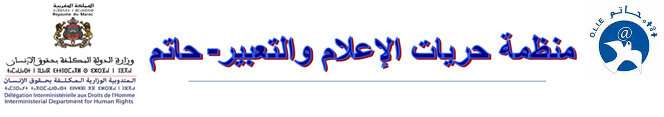 الدورة التكوينية أكادير في إطار  مشروع يقظة إعلامية من أجل إلغاء عقوبة الإعدام  يومي 4 و 5 أكتوبر 2019     إيمانا منها بدور الإعلام والإعلاميين في تسليط الضوء على قضايا حقوق الإنسان و تلك المثيرة للحوار و النقاش في المجتمع ، وانسجاما مع أهدافها الأساسية وتفعيلا لبرنامجها العام، تنجز منظمة حريات الإعلام والتعبيرـــ حاتم مشروع يقظة إعلامية من أجل إلغاء عقوبة الإعدام ، بشراكة مع وزارة الدولة المكلفة بحقوق الإنسان وشركاء آخرين مهتمين بالقضية. ويهدف هذا المشروع إلى دعم مساهمة الإعلام في النقاش العمومي حول الحق في الحياة وعقوبة الإعدام ، كما يهدف إلى تقوية قدرات صحافيين وإعلاميين وتمكينهم من الآليات والتشريعات الدولية والوطنية بشأن الحق في الحياة وعقوبة الإعدام، ودعم انخراط الإعلاميين في الترافع من أجل إلغاء عقوبة الإعدام، بالإضافة إلى توسيع دائرة الحوار حول مسألة انضمام المغرب إلى البروتوكول الاختياري الثاني الملحق بالعهد الدولي الخاص بالحقوق المدنية والسياسية المتعلق بإلغاء عقوبة الإعدام. ولتحقيق هذه الأهداف يقوم هذا المشروع على جملة من الأنشطة، منها تنظيم دورتين تكوينيتين بمدينتي اكادير و الشاون حول الآليات التشريعية الدولية والوطنية بشأن الحق في الحياة وعقوبة الإعدام يؤطرها متخصصون في المجال، و يستفيد من كل دورة عشرين من الإعلاميات و الإعلاميين .       و يتضمن المشروع عقد عدة لقاءات تحضيرية لتشكيل "شبكة إعلاميات وإعلاميين ضد الإعدام " و تنظيم ندوات وموائد مستديرة في الموضوع تتوج بندوة وطنية ولقاء ختامي لتقديم مخرجات المشروع. بالإضافة إلى إعداد تقرير تركيبي عن المشروع و تقديم مذكرة ترافعية بشأن أدوار الإعلام من أجل إلغاء عقوبة الإعدام و ترسيخا للحق في الحياة. وستنظم الدورة الأولى بأكادير أيام 4،5و6 من شهر أكتوبر 2019 , و بالشاون أيام26،27 و28 من نفس الشهر ، وستنظم بالموازاة مع كل دورة ندوة إشعاعية و لقاء تحضيريا للشبكة . إن كنت إعلامية أو إعلاميا ممارسا و تهتم بقضية الحق في الحياة وعقوبة الإعدام، يمكنك طلب المشاركة من خلال تعبئة وإرسال  استمارة طلب المشاركة التالي :استمارة المشاركةمعلومات شخصيةإمكانية الحضور خلال أيام التكوين : الجمعة(    )               السبت (     )                         الأحد لقاء الشبكة (   )التخصص : صحافي (ة) ببطاقة الصحافة: (   ) رقمها:                    المنبر: إعلامي (ة)  (   )   نوع الاشتغال  :                             المنبر :العناوينالمستوى التعليمي ثانوي  (  ) جامعي  (  )  ماستر (   )  الانتماء الجمعوي :المشاركة في دورات تكوينية سابقة (   ) اختيار هذه الدورة:الرجاء إرفاق هذه الاستمارة بنسخة من البطاقة الوطنية وإرسالها إلى البريد الالكتروني للمنظمة : monadamath@gmail.com  آخر أجل لبعث الاستمارة يوم 26 شتنبر 2019                                                              مع تحياتنا اللقب العائلي:الاسم الشخصي:الجنس      :تاريخ الميلاد:رقم البطاقة الوطنية :المدينة  بجهة سوس ماسة :البريد الالكتروني:رقم الهاتف  : رقم الواتساب:موضوعها:تاريخها :لماذا اخترت المشاركة في هذه الدورة؟ ما هي انتظاراتك من هذا التكوين؟ 